Razumijem      što     čitam                                    I g r a Jedne noći   na nebu sijala je samo jedna zvijezda.Bila je tužna i sama . 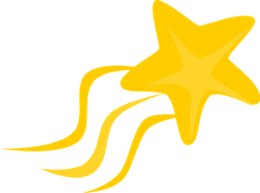 Do nje je doplovio bijeli oblak .      Počeli su se igrati .Oblak se pretvorio u ljuljačku  i ljuljao zvijezdu.Zatim se oblak pretvorio u loptu.Dugo su se loptali.Kad se zvijezda umorila , oblak se pretvorio u jastuk.Zvijezda je na njemu zaspala. Spavala je do jutra. Ujutro se pojavilo Sunce .           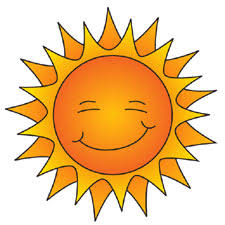 Zadatak :  Pročitaj pitanja . Prepiši ih u bilježnicu .                  Napiši odgovore u bilježnicu .Kako se osjećala zvijezda ?Tko je doplovio do zvijezde?U što se pretvorio  oblak ? Nacrtaj  ljuljačku, loptu   i jastuk . Oboji ih !